МИНИСТЕРСТВО ОБРАЗОВАНИЯ И НАУКИ РСО-АЛАНИЯГОСУДАРСТВЕННОЕ БЮДЖЕТНОЕ ПРОФЕССИОНАЛЬНОЕ ОБРАЗОВАТЕЛЬНОЕ УЧРЕЖДЕНИЕ «ВЛАДИКАВКАЗСКИЙ ТОРГОВО-ЭКОНОМИЧЕСКИЙ ТЕХНИКУМ»ПРИКАЗ № 110 – Уот 28.08.2017 г.									г. ВладикавказО зачислении обучающихся на очную форму обученияна договорной основе§ 1В соответствии с п. 1.1 и п. 6.2 Правил приема зачислить на обучение с 01.09.2017 г. по программам подготовки специалистов среднего звена на базе основного общего образования на договорной основе абитуриентов в следующем составе:40.02.01 Право и организация социального обеспеченияАкопян Геворг ВардановичАлборов Азамат РадиславовичАмилаханова Амина ДзамболатовнаАрзуманов Тимур ВячеславовичАхмедова Тэйлли ТофиковнаБагулова Алана МерабовнаБаззаев Руслан ГамлетовичБицоев Тамерлан ТимуровичБудаева Лолита ИгоревнаБурнацева Кристина ТаймуразовнаВанеев  Георгий ДжемалиевичГагиева София ИбрагимовнаГазаева Кристина  ВладимировнаГусев Георгий ПавловичДжикаева Илона ВладимировнаДжусоева Софья АликовнаДзагоева Людмила РобертовнаДзгоев Руслан СтаниславовичДзугаева Ирина КазбековнаДоцоева Амина КазбековнаЗолоев Марат ОлеговичКаболов Владимир СергеевичКазаков Константин АлександровичКазаченко Владислав СергеевичКалоев Марат АслановичКануков Эрик АсланбековичКараев Сармат ЭдуардовичКарданов Хетаг АртуровичКелехсаев Герман АлановичКойбаева Диана ЗауровнаКочиев Георгий ЗауровичКочиева Залина ИвановнаЛотишвили Алана РаиндиевнаМамитова Диана ВажаевнаМансыров Санан СадриддиновичМировский Александр АлексеевичМулдарова Алана АркадьевнаНаниева Афина-Диана АлановнаОганнисян Карен АрсеновичПлиев Артур РуслановичПхалагова Регина ЧерменовнаРазумкина Алина ВадимовнаРамонов Сослан АслановичСолаев Хетаг ТамерлановичТабуева Валерия ГелаевнаТаучелов Георгий ВалерьевичТебиев Азамат АслановичТорчинов Заурбек СосланбековичТрофимова Мария НиколаевнаФидарова Диана ВладимировнаХабалова Таисия ТаймуразовнаЦабиева Марина ХасановнаЦопанова Алла АльбертовнаЦораев Дэвид АльбертовичЦховребов Александр ГеннадьевичЧерчесова Алина АльбертовнаЧехов Сослан СергеевичШейхов Хаджимурат РуслановичШмулевич Екатерина Николаевнаx43.02.15 Поварское и кондитерское делоАгузарова Снежана ТаймуразовнаАлиев Али РауфовичБайцаев Заурбек АлановичБароев Ибрагим ВалерьевичБерезов Артур БорисовичГаззаева Аза ПетровнаГеленидзе Мелания ЭриковнаГогичаев Тамерлан МалхазовичГозюмов Давид АлановичДзиваев Эрик РуслановичДзидаханов Мурат РустамовичДзуцев Чермен ОлеговичЕлеева Роксана МаксимовнаИкаев Азамат АслановичКамболов Сосланбек ОлеговичКесаев Давид ТаймуразовичКозонов Алан БадриевичКокоева Элина ЭдуардовнаКцаян Рафаэль РазмиковичКцоев Саргон ТаймуразовичМурадянц Армен ДавидовичОмарова  Патимат РамазановнаРамонов Сослан КазбековичСикоев Эрик ЭльбрусовичСиукаев Ростислав ГивиевичСукиасян Геворг ГариковичТокова Алина АлановнаТотиев Алан ЗакиевичХанаева Милена АслановнаХаутов Сармат МуратовичХачикянц Роза Робертовна§ 2В соответствии с п. 1.1 и п.6.2 Правил приема зачислить на обучение с 01.09.2017 г. по программам подготовки специалистов среднего звена на базе среднего общего образования на договорной основе абитуриентов в следующем составе:40.02.01 Право и организация социального обеспеченияАлагов Ацамаз ЭльбрусовичГабуев Атей БатразовичГагиева Мадина ЧерменовнаГиоев Руслан ЭльбрусовичДзантиев Тигран ТаймуразовичЕналдиев Давид АлановичЗангиева Елизавета АльбертовнаКараев Давид АвтандиловичКасаев Азамат АлановичКердикоева Кристина ЮрьевнаКесаева Малена РобертовнаКудзиева Анжела ИгоревнаМиндзаев Алан АртуровичПлиева Малена ВячеславовнаПодвысоцкая Яна ДмитриевнаСабанова Милена АртуровнаСиукаев Давид ВепхияевичТибилов Таймураз ТамерлановичУртаева Кристина ОлеговнаХаев Артур ОмаровичХаллаев Георгий ВиталиевичХубаев Таймураз РуслановичХубаева Альбина АнзориевнаЧочиева Марианна Звиадовна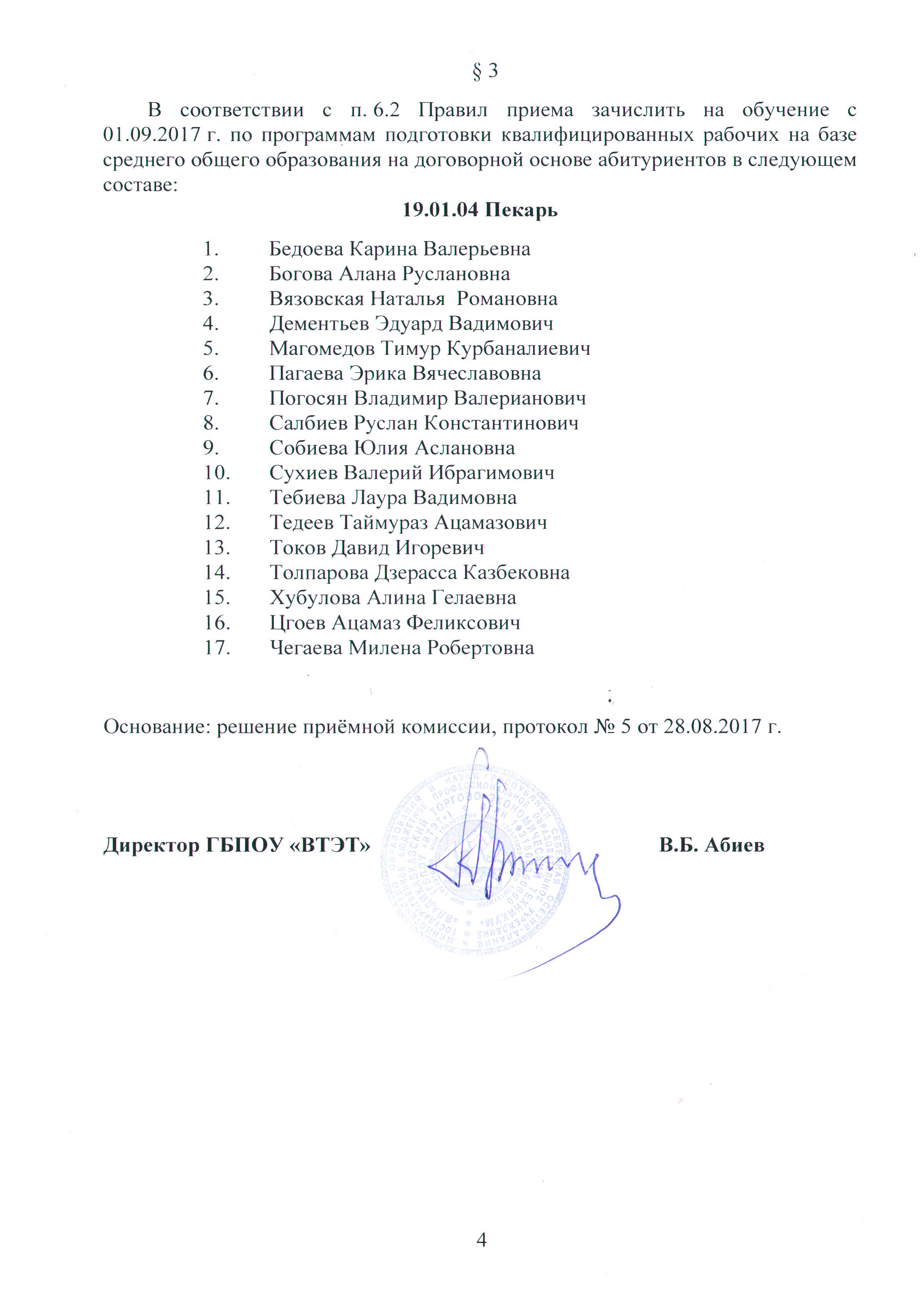 